                   Vocabulary (and concept knowledge) Development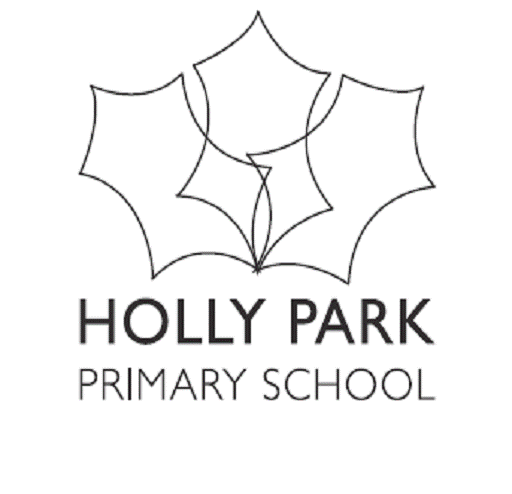 Subject _____History________________Year GroupVocabulary ListNURSERYlong ago, before, after, pastRECEPTIONpast, present, history, young, before, changeYEAR 1past, present, change, before, timeline, decadeYEAR 2artefact, contribution, century, ancestor, timeline, societyYEAR 3artefact, evidence, era, nomad, agriculture, invasion, revolt, empireYEAR 4Significance, chronology, empire, republic, monarchy, execution,  invasionYEAR 5Chronological, empire, industrial, civilisation, legacy, democracy, significanceYEAR 6Causation, civilisation, secondary/primary evidence, continuity, allies, archive, perspective.